Перечень документов логопедаПоложение о логопунктеФункциональные обязанностиОборудование логопунктаПаспорт кабинета логопедаТребования к логопунктуГодовой план логопедаРасписание на I полугодиеОб организации логопунктаГодовой количественный отчётСтруктура речевой картыАнализ обследования письмаАнализ и оценка занятияПримерная схема анализа урокаСамоанализ урока учителемПлан работы ФФН 1 классНарушение письма ФФН речи 2 кл.План работы ОНР I четвертьПлан работы ОНР II четвертьПлан работы ОНР III четвертьПлан работы ОНР IV четвертьНарушения письма с НВ ОНР, 2 кл.Структура автоматизация звукаСтруктура дифференц. звуковСтруктура занятия при ринолалииСтруктура занятия при дизартрииСтруктура занятия ОНР III уровняСхема занятий при заиканииПлан работы логопедаГодовой план логопедаПлан коррекционно-методическийОрганизационная работаФонематические процессыРазвитие словаряРазвитие тонкой моторикиКоррекция звукопроизношения"Об организации работы логопедического пункта общеобразовательного учреждения"Письмо Министерства Образования Российской Федерации от14 декабря 2000 г. №2. Вестник образования, 2001 №2Настоящее инструктивное письмо определяет порядок организации деятельности логопедического пункта как структурного подразделения государственного, муниципального общеобразовательного учреждения.Логопедический пункт создается в общеобразовательном учреждении в целях оказания помощи обучающимся, имеющим нарушения в развитии устной, и письменной речи (первичного характера), в освоении ими общеобразовательных программ ( особенно по родному языку).Основными задачами логопедического пункта являются:• коррекция нарушений в развитии устной и письменной речи обучающихся; 
• своевременное предупреждение и преодоление трудностей в освоении обучающимися общеобразовательных программ; 
• разъяснение специальных знаний по логопедии среди педагогов, родителей (законных представителей) обучающихся.Логопедический пункт создается в общеобразовательном учреждении, находящемся в городской местности, при наличии пяти-десяти классов I ступени, начального общего образования и трех-восьми классов I ступени начального общего образования в общеобразовательном учреждении, находящемся в сельской местности.В логопедический пункт зачисляются обучающиеся общеобразовательного учреждения, имеющие нарушения в развитии устной и письменной речи на родном языке (общее недоразвитие речи разной степени выраженности; фонетико-фонематическое недоразвитие речи; фонематическое недоразвитие речи; заикание; недостатки произношения - фонетический дефект; дефекты речи, обусловленные нарушением строения и подвижности органов речевого аппарата (дизартрия, ринолалия); нарушения чтения и письма, обусловленные общим, фонетико-фонематическим, фонематическим недоразвитием речи).В первую очередь в логопедический пункт зачисляются обучающиеся, имеющие нарушения в развитии устной и письменной речи, препятствующие их успешному освоению общеобразовательных программ (дети с общим фонетико-фонематическим и фонематическим недоразвитием речи).Зачисление в логопедический пункт осуществляется на основе обследования речи обучающихся, которое проводится с 1 по 15 сентября и с 15 по 30 мая. Обследованные обучающиеся, имеющие нарушения в развитии устной и письменной речи, регистрируются по форме согласно приложению 1. Зачисление в логопедический пункт обучающихся из числа обследованных и зарегистрированных производится в течение всего учебного года.Предельная наполняемость логопедического пункта городского общеобразовательного учреждения не более 25 человек, сельского общеобразовательного учреждения не более 20 человек.На каждого обучающегося, зачисленного в логопедический пункт, учитель-логопед заполняет речевую карту по форме согласно приложению 2.Выпуск обучающихся из логопедического пункта производится в течение всего учебного года после устранения у них нарушений в развитии устной и письменной речи.Занятия с обучающимися проводятся как индивидуально, так и в группе. Основной формой являются групповые занятия. Предельная наполняемость групп устанавливается в зависимости от характера нарушения в развитии устной и письменной речи обучающегося и местонахождения общеобразовательного учреждения (приложение 3).Занятия с обучающимися в логопедическом пункте, как правило, проводятся во внеурочное время с учетом режима работы общеобразовательного учреждения.Коррекция произношения у обучающихся первых классов с фонетическими дефектами, не влияющими на успеваемость, в виде исключения, может осуществляться во время уроков (кроме уроков русского языка и математики).Периодичность групповых и индивидуальных занятий определяется тяжестью нарушения речевого развития.Групповые занятия проводятся:·     с обучающимися, имеющими общее недоразвитие речи; нарушения чтения и письма, обусловленные общим недоразвитием речи, не менее трех раз в неделю;·     с обучающимися, имеющими фонетико-фонематическое или фонематическое недоразвитие речи; нарушения чтения и письма, обусловленные фонетико-фонематическим или фонематическим недоразвитием речи, не менее двух-трех рая в неделю;·     с обучающимися, имеющими фонетический дефект, не менее одного-двух раз в неделю;·     с заикающимися обучающимися не менее трех раз в неделю.Индивидуальные занятия проводятся не менее трех раз в неделю с обучающимися, имеющими общее недоразвитие речи второго уровня по Р.Е. Левиной, дефекты речи, обусловленные нарушением строения и подвижности органов речевого аппарата (дизартрия, ринолалия). По мере формирования произносительных навыков у этих обучающихся, занятия с ними проводятся в группе. При этом занятия с указанными обучающимися не могут проводится в одной группе с заикающимися обучающимися и обучающимися с недостатками произношения отдельных звуков.Продолжительность группового занятия составляет 40 минут, продолжительность индивидуального занятия - 20 минут.Темы групповых и индивидуальных занятий с обучающимися и учет их посещаемости отражаются в журнале факультативных и логопедических занятий.В случае необходимости уточнения диагноза обучающиеся с нарушениями речи с согласия родителей (законных представителей) направляются учителем-логопедом всоответствующее лечебно-профилактическое учреждение для обследования врачами-специалистами (невропатологом, детским психиатром, отоларингологом, офтальмологом и др.) или в психолого-медико-педагогическую комиссию.Ответственность за обязательное посещение обучающимися занятий в логопедическом пункте несут учитель-логопед, классный руководитель и руководитель общеобразовательного учреждения.Учитель-логопед оказывает консультативную помощь учителям общеобразовательного учреждения, и родителям (законным представителям) обучающихся в определении причин неуспеваемости и дает рекомендации по их преодолению. Учитель-логопед несет ответственность за организацию и своевременное выявление обучающихся с первичной речевой патологией, комплектование групп.Учитель-логопед:а) проводит занятия с обучающимися по исправлению различных нарушений устной и письменной речи. В ходе занятий осуществляется работа по предупреждению и преодолению неуспеваемости по родному языку, обусловленной первичным речевым нарушением;б) осуществляет взаимодействие с учителями по вопросам освоения обучающимися общеобразовательных программ (особенно по родному языку);в) поддерживает связь с дошкольными образовательными учреждениями, со специальными (коррекционными) образовательными учреждениями для обучающихся, воспитанников с отклонениями в развитии, логопедами и врачами-специалистами детских поликлиник и психолого-медико-педагогических комиссий;г) участвует в работе методических объединений учителей-логопедов;д) представляет руководителю общеобразовательного учреждения ежегодный отчет о количестве обучающихся, имеющих нарушения в развитии устной и письменной речи, в общеобразовательном учреждении и результатах обучения в логопедическом пункте по форме (приложение 4).Для логопедического пункта выделяется кабинет площадью, отвечающей санитарно-гигиеническим нормам. Логопедический пункт обеспечивается специальным оборудованием (приложение 5).Заместитель Министра Е.Е. ЧепурныхПоложение о логопунктеПоложение об организации и работе логопедического пункта общеобразовательного учреждения1. Общие положения.1.1. Настоящее Положение составлено в соответствии с Законом РФ «Об образовании», типовым Положением об общеобразовательном учреждении, Санитарными правилами, Уставом школы, Инструктивным письмом № 2 «Об организации работы логопедического пункта общеобразовательного учреждения» МО РФ от 14.12.2000г.1.2. Настоящее Положение устанавливает порядок организации и работы логопедического пункта в школе.2. Цели и задачи.Логопедический пункт создается в целях оказания помощи обучающимся, имеющим нарушения в развитии устной и письменной речи (первичного характера).Основными задачами логопедического пункта являются:- коррекция нарушения в развитии устной и письменной речи обучающихся;- разъяснение специальных знаний по логопедии среди педагогов, родителей
(законных представителей), обучающихся.3. Порядок комплектования и организация деятельности.3.1. Логопедический пункт создается в общеобразовательном учреждении при наличии пяти - десяти классов 1 ступени начального общего образования.3.2. В логопедический пункт зачисляются обучающиеся общеобразовательного учреждения, имеющие нарушения в развитии устной и письменной речи, препятствующие их успешному освоению общеобразовательных программ (дети с общим недоразвитием речи (1 кл.), фонетико-фонематическим недоразвитием речи (1-2 кл.), нарушением чтения и письма (2-3 кл.).3.3. Зачисление в логопедический пункт осуществляется на основе обследования речи учащихся, которое производится с 1 по 15 сентября и с 15 по 30 мая.3.4. Обследованные учащиеся регистрируются по форме. Зачисление в логопедический пункт из числа обследованных производится в течение всего учебного года.3.5. На каждого обучающегося, зачисленного в логопедический пункт, учитель-логопед заполняет речевую карту по форме. Приложения № 1 к инструктивному письму М РФ № 2 от 14.12 2000г.3.6. Выпуск обучающихся из логопедического пункта производится в течение всего учебного года после устранения у них нарушений в развитии устной и письменной речи.

3.7. Занятия с обучающимися проводятся как индивидуально, так и в группе. Группы создаются в зависимости от характера нарушения в развитии устной и письменной речи.3.8. Продолжительность группового занятия 40 минут, индивидуального - 20 минут.3.9. Темы групповых и индивидуальных занятий и учет посещаемости отражается в журнале логопедических занятий.3.10. В случае необходимости учитель-логопед может рекомендовать (по согласию с родителями или их законными представителями) консультации со специалистами.3.11. Ответственность за посещение обучающимися занятий в логопедическом пункте несет учитель-логопед, классный руководитель, родители.3.12. Учитель-логопед предоставляет ежегодный отчет о работе логопедического пункта руководителю общеобразовательного учреждения.3.13. Для логопедического пункта выделяется отдельный кабинет.Функциональные обязанности учителя-логопедаВ соответствии с Типовым положением о логопедическом пункте при общеобразовательном учреждении:• учителями-логопедами назначаются лица, имеющие дефектологическое образование;
• учитель-логопед назначается и увольняется в порядке, установленном для учителей общеобразовательной школы, предусмотренном законодательством для общеобразователъньгх учреждений;
• учитель-логопед несет ответственность за организацию и своевременное выявление детей с первичной патологией речи, оптимальное комплектование групп, качество коррекционного обучения детей с нарушениями устной и письменной речи (так называемых речевых ошибок);
• учитель-логопед оказывает консультативную помощь учителям и родителям
в определении причин неуспеваемости «речевых» учащихся и дает рекомендации по их преодолению: с этой целью учитель-логопед проводит регулярные занятия с учащимися-логопатами, осуществляет коррекционно- воспитательную работу по предупреждению и преодолению неуспеваемости по родному языку обусловленной первичным речевым дефектом, осуществляет систематическую связь с учителями с целью совместного педагогического воздействия на учащихся-логопатов. Логопед информирует Советы общеобразовательных учреждений о задачах, содержании и результатах работы логопедического пункта, ведет разъяснительную работу среди педагогов и родителей, участвует в работе методических объединений учителей-логопедов, составляет ежегодный отчет, отражающий результаты коррекционного воздействия, предоставляя его администрации и органам управления образованием;
• учитель-логопед школьного логопункта осуществляет связь с дошкольными
образовательными учреждениями для детей с нарушениями речи
(по микрорайону), логопедами и врачами-специалистами детских поликлиник, психолого-медико-педагогических комиссий и консультаций;
• учитель-логопед повышает свою профессиональную квалификацию и аттестуется согласно действующим нормативным документам;
• оплата труда учителя-логопеда при школьном логопункте производится из расчета 20 астрономических часов: из них 2 часа — для консультативной работы
и оформления документации. Кроме того, производится оплата за заведование кабинетом. Учитель-логопед обслуживает 5-10 начальных классов (но не более 25 учащихся);
• непосредственное руководство работой учителей-логопедов осуществляется
органами управления образования и администрацией школы.Основания:
• Приказ МП РСФСР 1Ч. 400 от 8.06. 1990 г.
• Решение коллегии Министерства образования РФ от 8.04.1995 «0 типовом положении о логопедическом пункте при общеобразовательной школе».
• Письмо Министерства образования Российской Федерации от 14 декабря 2000 г. № 2.Список рекомендуемого оборудования логопедического пунктаПаспорт кабинета логопедаОснащение кабинета1. Настенное зеркало.
2. Детские настольные зеркала- 3штуки.
3. Столы для детей -2штуки.
4. Стол для логопеда.
5. Два стула для взрослых.
6. Дополнительное освещение у зеркала.
7. Настенные часы, песочные часы.
8. Шкафы и полки для методической работы. 
9. Навесная школьная доска.
10. Стенды для наглядности.
11. Чистое полотенце.
12. Коробки и папки для пособий.Документация1. Положение об организации и работе логопедического пункта.
2. Инструкция по технике безопасности учителя- логопеда.
3. Инструкция по охране труда.
4. Инструкция по технике безопасности при работе на ПЭВМ и ВДТ для учителя.
5. Годовой план коррекционно- методической работы на 2008-2009 уч. Год.
6. Тетрадь обследования устной речи учащихся начальных классов.
7. Тетрадь учета логопедических детей.
8. Список учащихся зачисленных на логопункт на 2008-2009 уч. год.
9. Режим работы логопедического пункта на 2008-2009 уч. год.
10. Расписание логопедических занятий на 2008-2009 уч. год.
11. Перспективные планы коррекционно- методической работы с каждой группой.
12. Речевая карта на каждого ребенка.
13. Журнал учета посещаемости по группам.Пособия. Обследование1. Обследование произношения.
2. Обследование фонетического восприятия, фонематического анализа и синтеза, фонематических представлений.
3. Обследование слоговой структуры слова.
4. Обследование словаря.
5. Обследование грамматического строя речи.
6. Обследование самостоятельной речи.
7. Обследование письменной речи, языкового анализа.
8. Счетный материал.
9. Разрезные картинки из 2-4-6 частей.
10. Картинки и тексты со скрытым смыслом.I. Общие положения1.1. Логопедическая служба является необходимым компонентом системы

общешкольного образования, обеспечивающая развитие личностного,

интеллектуального и профессионального потенциала общества.Основная цель службы – оказание логопедической помощи учащимся школы, имеющим различные нарушения устной и письменной речи.Основными задачами логопедической службы являются: диагностика и коррекция нарушений устной и письменной речи, а также своевременное предупреждение и преодоление неуспеваемости, обусловленной ими; пропаганда логопедических знаний среди педагогов и родителей.Организация логопедического процесса позволит устранить или смягчить как речевые, так и психологические нарушения, способствуя главной цели педагогического воздействия – воспитанию всесторонне развитой личности.1.2. Важнейшим условием эффективности работы логопедической службы

является правильное понимание логопедом и педагогическими работниками

сущности их профессионального взаимодействия в единой системе образования

и воспитания, взаимодополняемость позиций логопеда и педагога в подходе к

ребёнку, в решении проблем учебно-воспитательного учреждения.1.3. Логопедическая служба осуществляет свою деятельность в тесном контакте с

родителями, обеспечивая необходимый уровень их осведомлённости о задачах и

специфике логопедической коррекционной работы по преодолению

неуспеваемости, обусловленной речевыми нарушениями.1.4. В своей деятельности учитель-логопед руководствуется: Конституцией и

законами Российской Федерации, решениями Правительства Российской

Федерации и органов управления образованием всех уровней по вопросам

образования и воспитания обучающихся; Конвенцией о правах ребёнка;

Положением о школьном психолого-медико-педагогическом консилиуме,

решениями городской психолого-медико-педагогической комиссии и детской

психиатрической службы.Учитель-логопед должен знать: возрастную и специальную педагогику и психологию; анатомо-физиологические и клинические основы дефектологии; методы и приёмы предупреждения и исправления речевых нарушений у учащихся, нормативные и методические документы по вопросам профессиональной и практической деятельности; программно-методическую литературу по работе с учениками, имеющими отклонения в речевом развитии; новейшие достижения дефектологической науки; правила и нормы охраны труда, техники безопасности и противопожарной зашиты, а также Устав и локальные правовые акты школы(в том числе Правила внутреннего трудового распорядка, приказы и распоряжения директора).II. Задачи логопедической службы.II.1. Содействие полноценному личностному и интеллектуальному развитиюдетей.II.2. Обеспечение индивидуального и дифференцированного подхода к каждомуребенку.II. З. Психолого-педагогическое изучение детей.II.4. Профилактика и коррекция речевых нарушений.II.5. Консультирование педагогов и родителей по вопросам оказания

логопедической помощи детям.III. Направления деятельности логопедической службы.Работа учителя-логопеда осуществляется по следующим направлениям:•  Лналитико-диагностическая работа - комплексное логопедическое обследование устной и письменной речи учащихся; сбор и анализ анамнестических данных; психолого-педагогическое изучение детей; дифференциальная диагностика речевых расстройств; определение прогноза речевого развития и коррекции; комплектование групп и подгрупп на основе диагностических данных; составление перспективного плана коррекционно-логопедической работы на каждую группу; составление расписания занятий; подготовка необходимой документации для участия в работе школьного психолого-медико-педагогического консилиума.•  Пропаганда логопедических знаний - повышение уровня профессиональнойдеятельности педагогов и осведомлённости родителей о задачах и специфике логопедической коррекционной работе и мероприятиях по повышению успеваемости учащихся, имеющих нарушения речи, на уроках и дома. Осуществляется через педагогические советы, методические объединения, родительские собрания, индивидуальные и групповые консультации, беседы, семинары, открытые занятия, логопедический стенд для родителей и педагогов со сменным материалом, выставки логопедической литературы..• Профилактическая работа - целенаправленная систематическая совместная

работа учителя-логопеда, педагога-психолога, учителей и родителей:-  по выявлению детей группы риска (стрессовые факторы, уровень психического и соматического здоровья детей могут отрицательно сказаться на их речевом развитии);-  по предупреждению и преодолению вторичных расстройств у детей, обусловленным первичным речевым дефектом;-  по охране нервно-психического здоровья детей;-  по адаптации детей к школе;2- по созданию благоприятного эмоционально – психологического климата в

педагогическом и ученическом коллективах, в семье.Осуществляется в форме выступлений на родительских собраниях, методических объединениях учителей, консультаций по коррекции речи учащихся, индивидуальных и подгрушювых занятий с учащимися. Учитель-логопед при выявлении детей группы риска опирается на данные диагностики психолога и врачей о огранизует коррекционно-логопедическое воздействие с учётом этих данных На своих занятиях учитель-логопед должен применять психокоррекционные приёмы на развитие психичесих функций, проводить психотерапевтическую работу с учащимися.•  Коррекционно-развивающая работа – направлена на развитие и совершенствование речевых и неречевых процессов, профилактику, коррекцию и компенсацию нарушений речевой деятельности, развитие познавательной, коммуникативной и регулирующей функции речи. Работа ведётся на фонетическом, лексическом и синтаксическом уровнях. Осуществляется в форме индивидуальных, групповых (4-6 чел.), подгрупповых (2-3 чел.) логопедических занятий. Результаты логопедической работы отмечаются в речевой карте ученика к моменту выпуска и доводятся до сведения классного руководителя, администрации школы и родителей.•  Методическая работа направлена на:-  повышение уровня логопедической компетентности учителя-логопеда;-  обеспечение связи и преемственности в работе учителя-логопеда, педагогов и родителей в решении задач по преодолению речевого недоразвития у учащихся;-  повышение эффективности коррекционно-логопедического процесса;-  совершенствование программно-методического оснащения коррекционно-логопедического процесса.Работа включает в себя: разработку методических рекомендаций для логопедов, учителей и родителей по оказанию логопедической помощи детям, перспективного планирования; изучение и обобщение передового опыта; обмен опытом; поиск наилучших средств коррекции речи детей; изготовление и приобретение наглядного и дидактического материала. Учитель-логопед принимает участие в работе педагогических советов, педагогических конференций, методических объединений учителей и логопедов, проводит теоретические, практико-ориентированные семинары, открытые логопедические занятия, посещает уроки русского языка, чтения и развития речи, выступает на родительских собраниях.• Консультативная работа - консультирование администрации, педагогов,

родителей по проблемам обучения и воспитания детей, имеющих речевые

нарушения. Осуществляется в форме индивидуальных, групповых

консультаций, бесед, открытых уроков, семинаров.IV. Организация логопедической работы.IV. 1. На логопедические занятия зачисляются учащиеся, имеющие различные нарушения в развитии устной и письменной речи на родном языке (общее недоразвитие речи; фонетико-фонематическое недоразвитие; фонематическое недоразвитие; недостатки произношения – фонетический дефект; заикание; дефекты речи, обусловленные нарушением строения и подвижности речевого аппрата (дизартрия, ринолалия); нарушения чтения и письма, обусловленные общим, фонетико-фонематическим, фонематическим недоразвитием речи).В первую очередь на логопедические занятия зачисляются обучающиеся, недостатки речи которых препятствуют успешному усвоению программного материала (дети с общим, фонетико-фонематическим и фонематическим недоразвитием речи).Приём обучающихся с фонетическими нарушениями проводится в течение всего учебного года по мере освобождения мест.По мере выпуска учащихся с общим, фонетико-фонематическим и фонематическим недоразвитием речи набираются новые группы. ГО. Выявление детей с речевыми нарушениями для зачисления на логопедические занятия проводится с 1 по 15 сентября и с 15 по 30 мая. Все дети с выявленными недостатками речи регистрируются в списке для последующего распределения по группам в зависимости от речевого дефекта.На каждого обучающегося, зачисленного на логопедические занятия, учитель-логопед заполняет речевую карту.Выпуск обучающихся проводится в течение всего учебного года по мере устранения дефектов.ГО. Основной формой организации логопедической работы являются групповые занятия. В группы подбираются дети с однородной структурой дефекта. Допускается комплектование групп из учащихся разных классов. Комплектуются группы или подгруппы (группы с наполняемостью 2-3 чел.) учащихся с первичной речевой патологией со следующей наполняемостью:•  с общим недоразвитием речи (ОНР) и нарушениями чтения и письма, обусловленными им – 3-4 чел.;•  с нерезко выраженным общим недоразвитием речи (НВОНР) и нарушениями чтения и письма, обусловленными им – 4-5 чел.;•  с фонетико-фонематическим (ФФН) или фонематическим (ФН) недоразвитием речи и нарушениями чтения и письма, обусловленными им – 5-6 чел.;•  с недостатками произношения – 6-7 чел;•  заикающихся детей – 3-4 чел.Группы обучающихся первых классов комплектуются отдельно, в зависимости от продолжительности обучения детей в начальном звене общеобразовательной школы.Индивидуальные занятия проводятся с детьми, имеющими тяжёлые нарушения речи: ОНР 2 уровня; нарушения строения и подвижности артикуляционного аппарата (ринолалия, дизартрия). По мере формирования произносительных навыков у этих детей, их целесообразно включать в состав соответствующих групп.Занятия с учащимися проводятся в часы, свободные от уроков. Коррекция произношения у детей I класса с фонетическим дефектом, не влияющим на успеваемость, в виде исключения, может осуществляться во время классных занятий (кроме уроков русского языка и математики). Ученики, не посещающие группы продлённого дня, приходят на занятия из дома. Учеников, которые посещают группы продлённого дня, воспитатели направляют на логопедические занятия с любого режимного момента в соответствии с расписанием логопедических занятийОдновременно на логопедическом пункте занимаются 18-25 человек.

IV.4. Периодичность и продолжительность логопедических занятий зависит от режима работы учреждения и определяется тяжестью речевого дефекта. Коррекционно – развивающая логопедическая работа с каждой группой детей проводится•  общее недоразвитие речи ; нарушения чтения и письма, обусловленные им – не менее 3 раз в неделю;•  ФФН и ФН; нарушения чтения и письма, обусловленные ими – 2-3 раза в неделю;•  с группой заикающихся – 3 раза в неделю;•  фонетический дефект – 1-2 раза в неделю;•  индивидуальные занятия с детьми, имеющими тяжёлые нарушения речи – не менее 3 раз в неделю.Продолжительность логопедического фронтального занятия с каждой группой – 40 мин.; с группой меньшей наполняемостью (подгруппой) – 25-30 мин.; индивидуальных занятий с каждым ребёнком – 20 минут.Воспитатели групп продлённого дня не вправе задерживать ребёнка или не пускать его на занятия к логопеду по причине медленного выполнения им домашнего задания или любой другой причине. Так же как и учитель начальных классов не может самостоятельно решать, должен ли его ученик посещать логопедические занятия или нет.IV.5. Продолжительность коррекционно-развивающего обучения детей с ФФН и нарушением чтения и письма, обусловленным фонетико-фонематическим и фонематическим недоразвитием речи, примерно 4-9 месяцев; срок коррекционно-развивающего обучения детей с ОНР и нарушением чтения и письма, обусловленным общим недоразвитием речи – примерно 1,5-2 года.IV.6 В часы консультаций учитель-логопед проводит работу по уточнению установленного логопедического заключения, более тщательно обследуя речь детей; даёт рекомендации обучающимся и их родителям по коррекции фонетического дефекта; проводит консультации с родителями и учителями по определению тяжести речевого дефекта; оформляет необходимую документацию. IV.7 Время перерывов между групповыми и индивидуальными занятиями учитель-логопед может использовать для того, чтобы: сопровождать детей, проверить письменные работы, подготовить наглядный материал.V. Документация• Список обучающихся, имеющих нарушения в развитии устной и письменной

речи. ( образец в Письме Министерства образования Российской Федерации

от 14 декабря 2000 г. №2 «Об организации работы логопедического пункта

общеобразовательного учреждения»;• Речевая карта на каждого ученика с речевыми нарушениями, зачисленного

на логопедические занятия.5•  Индивидуальная карточка учащегося, (заводится по желанию логопеда; не является обязательным документом).•  Расписание логопедических занятий, заверенное директором школы.•  Журнал учёта посещаемости и занятий с учащимися. Журнал является финансовым документом.•  Перспективный план работы на каждую группу обучающихся.•  Общий план методической работы на учебный год.•  Рабочие тетради.•  Тетради для индивидуальных занятий по коррекции звукопроизношения (находятся у учеников).•  Картотека логопедического кабинета с перечислением оборудования, учебных и наглядных пособий, находящихся в нём.•  Отчёт о работе за год в форме таблицы. К таблице прилагается текстовый отчёт, в котором учитель-логопед рассказывает о выполнении им пунктов общего плана методической работы за учебный год по направлениям работы.VI. Права и обязанности работника логопедической службыУчитель-логопед обязан:•  рассматривать вопросы и принимать решения строго в границах своей профессиональной компетентности;•  препятствовать проведению диагностической, коррекционнож ждругих видов логопедической работы лицами, не обладающими соответствующей профессиональной подготовкой;•  нести ответственность за своевременное выявление детей с первичной речевой патологией, правильное комплектование групп с учётом структуры речевого дефекта, а также за организацию коррекционно-развивающего обучения;•  вести необходимую документацию, предусмотренную настоящим Положением;•  способствовать формированию общей культуры личности, социализации, осознанному выбору профессиональных программ;•  обеспечивать уровень подготовки учащихся, соответствующий требованиям государственного образовательного стандарта, и нести ответственность за их реализацию не в полном объёме;•  строго соблюдать принципы педагогической деонтологии;•  выполнять распоряжения администрации школы, управления образования, если эти распоряжения не находятся в противоречии с настоящим Положением и если их выполнение обеспечено наличием у него соответствующих профессиональных знаний;•  выполнять правила и нормы охраны труда, техники безопасности и противопожарной защиты;•  обеспечивать охрану жизни и здоровья учащихся в период образовательного процесса.Учитель-логопед имеет право:•  на защиту профессиональной чести и достоинства;•  определять приоритетные направления работы с учётом конкретных условий учебно-воспитательного учреждения;•  формулировать конкретные задачи работы с детьми и взрослыми, выбирать формы и методы этой работы, решать вопрос об очередном проведении различных видов работ;•  отказываться от выполнения распоряжений администрации в тех случаях, когда эти распоряжения противоречат принципам или задачам его работы;•  знакомиться с документацией учебно-воспитательного учреждения;•  повышать квалификацию;•  аттестоваться на добровольной основе на соответствующую квалификационную категорию и получить её в случае успешного прохождения аттестации;•  для учителя-логопеда действующим законодательством предусмотрены все льготы и преимущества, продолжительность очередного отпуска и порядок пенсионного обеспечения, установленные для учителей общеобразовательных школ.VII. Кадровое, материально-техническое и финансовое обеспечениеVII. 1. Учителем-логопедом назначается специалист, имеющий высшеедефектологическое образование или окончивший специальный факультет поспециальности «логопедия».VII.2. Ставка заработной платы учителя-логопеда устанавливается за 20астрономических часов педагогической работы в неделю, из которых 18 часовотводятся для работы с детьми в группах, подгруппах и индивидуально. Наконсультативную работу используются 2 часа.VII.3. Продолжительность отпуска учителя-логопеда составляет 56 календарныхдней.VII.4. Учитель-логопед назначается и увольняется в порядке, установленном дляучителей общеобразовательных школ.VII.5. Для проведения логопедической работы выделяется кабинет площадью неменее 20 кв. метров, отвечающий санитарно-гигиеническим требованиям.Логопедический кабинет обеспечивается специальным оборудованием:•  настенное зеркало (50×100);•  зеркало для индивидуальной работы (9×12 – 8 шт.);•  логопедические зонды, шпатели;•  разрезная азбука (настенная) (1 шт.);•  кассы букв (индивидуальные) (8 шт.);•  учебно-методические пособия;•  настольные игры, игрушки;•  умывальник (1 шт.);•  классная доска (1 шт.);•  шкафы для пособий;•  стол канцелярский (1 шт.);•  стулья (5 шт.)•  комплект «парта-стул» (8 шт.);•  песочные часы (1 шт.);•  секундомер (1шт.);•  метроном (1шт.);•  магнитофон (1 шт.);•  проигрыватель (1 шт.);•  набор пластинок;•  диапроектор (или фильмоскоп) (1 шт.);•  кодоскоп (1 шт.);•  экран (1 шт.);•  видеомагнитофон (1 шт.);•  компьютер (1 шт.);•  дискетыVII.6. За заведование кабинетом учителю-логопеду возможна доплата.VII.7. 0 нормах расхода этилового спирта см. «Инструктивное письмо Министерства Просвещения РСФСР от 5 января 1977 года № 8-1225» (Сборник: В помощь директору специальной школы. Москва, «Просвещение», 1982 г.).VIII. Функции руководителей школы и учителя-логопедаVIII. 1. Непосредственное руководство и контроль за работой учителя-логопеда осуществляется руководителем образовательного учреждения.VIII.2. Ответственность за обязательное посещение обучающимися занятий в логопедическом пункте несут учитель-логопед, классный руководитель и руководитель общеобразовательного учреждения.VIII.3. Учитель-логопед участвует в комплексной диагностике обучающихся, совместно со специалистами; обеспечивает усвоение учащимися базового образовательного минимума; ведёт необходимую документацию.VIII.4. Учитель-логопед осуществляет систематическую связь с заместителем директора по учебно-воспитательной работе и классными руководителями учащихся, имеющих речевые нарушения, посещает уроки с целью выработки правильного речевого режима в классе.VIII.5. На администрацию школы возлагается ответственность за оборудование логопедического кабинета, его санитарное содержание и ремонт помещения.1Настенное зеркало для логопедических снятий (50x100)1 шт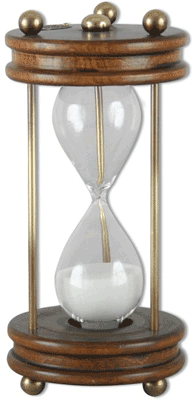 2Зеркало для индивидуальной работы (9x12)8 шт3Логопедические зонды, шпатели4Разрезная азбука (настенная)1 шт5Кассы букв (индивидуальные)8 шт6Учебно-методические пособия7Настольные игры, игрушки, конструкторы8Умывальник1 шт9Классная доска1 шт10Шкафы для пособий2-3 шт11Стол канцелярский1 шт12Стулья5 шт13Комплект "парта - стул*8 шт14Песочные часы1 шт15Секундомер1 шт16Метроном1 шт17Магнитофон1 шт18Кодоскоп1 шт19Экран1 шт20Видеомагнитофон1 шт21Компьютер1 шт22Диски1 шт